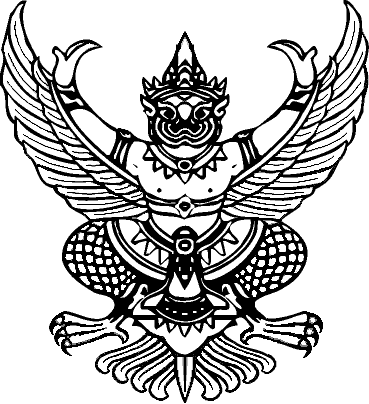 0 ประกาศองค์การบริหารส่วนตำบลละอาย เรื่อง  ประกาศรายชื่อผู้มีสิทธิเข้ารับการสรรหาและเลือกสรรภาคความเหมาะสมกับตำแหน่ง (ภาค ค.) ตามประกาศองค์การบริหารส่วนตำบลละอาย เรื่อง รับสมัครบุคคลเพื่อสรรหาและเลือกสรรเป็นพนักงานจ้าง ลงวันที่ 6 กุมภาพันธ์ ๒๕62 เพื่อสรรหาและเลือกสรรพนักงานจ้างตามภารกิจ ตำแหน่งผู้ช่วยเจ้าพนักงานธุรการ ซึ่งดำเนินการรับสมัครระหว่างวันที่ 13 – 22 กุมภาพันธ์ ๒๕62 และดำเนินการทดสอบภาคความรู้ความสามารถทั่วไปและภาคความรู้ความสามารถเฉพาะตำแหน่ง ในวันที่ 26 กุมภาพันธ์ ๒๕62 ไปแล้ว นั้น 	             องค์การบริหารส่วนตำบลละอาย จึงประกาศรายชื่อผู้มีสิทธิเข้ารับการสรรหาและเลือกสรร   ภาคความเหมาะสมกับตำแหน่ง (ภาค ค.)   ดังนี้1. นางสาวศิริลักษณ์  ยิ่งกิตติมานุศักดิ์                  	เลขประจำตัวสอบ   001วัน เวลา และสถานที่สอบดำเนินการทดสอบในวันที่ 27 กุมภาพันธ์ ๒๕62 ตาม วัน เวลา ที่กำหนด ณ ที่ทำการองค์การบริหารส่วนตำบลละอาย ดังนี้ระเบียบการสอบ		     ให้ผู้เข้าสอบแต่งกายสุภาพ และนำบัตรประจำตัวประชาชนพร้อมกับบัตรประจำตัวผู้สอบมาแสดงในวันสอบ  จึงประกาศให้ทราบโดยทั่วกัน                                           ประกาศ ณ วันที่   ๒๖   กุมภาพันธ์  พ.ศ. ๒๕62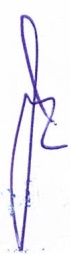 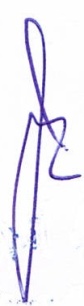 				                 ( นายทรงวุฒิ   ทองรักษ์ )	                                                                           นายกองค์การบริหารส่วนตำบลละอายวัน เวลา ตำแหน่ง/วิธีการสรรหาและเลือกสรรคะแนนเต็มหมายเหตุวันที่ 27 กุมภาพันธ์ ๒๕62เวลา ๑๐.๐๐ เป็นต้นไป ตำแหน่ง ผู้ช่วยเจ้าพนักงานธุรการ ภาคความเหมาะสมกับตำแหน่ง (ภาค ค.)๑๐๐ คะแนน   สอบสัมภาษณ์